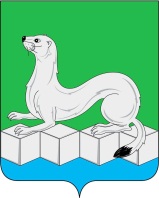 Российская ФедерацияАдминистрацияУсольского муниципального района Иркутской областиПОСТАНОВЛЕНИЕ От 23.01.2023г.								№38рп. БелореченскийО внесении изменений в муниципальную программу «Комплексное развитие сельских территорий Усольского района» на 2020 - 2025 годыВ соответствии с пунктом 5.4.3 главы 5 Порядка принятия решений о разработке, формировании, утверждении, реализации и оценки эффективности реализации муниципальных программ Усольского муниципального района Иркутской области, утвержденного постановлением администрации Усольского муниципального района Иркутской области от 21.02.2019г. №229 (в редакции от 20.07.2022г. №430), руководствуясь ст.ст. 22, 46 Устава Усольского муниципального района Иркутской области, администрация Усольского муниципального района Иркутской области ПОСТАНОВЛЯЕТ:1. Внести в муниципальную программу «Комплексное развитие сельских территорий Усольского района» на 2020 - 2025 годы, утвержденную постановлением администрации Усольского муниципального района Иркутской области от 01.11.2019г. №1099 (в редакции от 21.12.2022г. №869) следующие изменения:1.1. в паспорте муниципальной программы «Комплексное развитие сельских территорий Усольского района» графу «Объемы финансирования муниципальной программы по источникам и срокам» изложить в следующей редакции:1.2. в разделе 1 основное мероприятие 1. «Благоустройство территории Усольского района» дополнить мероприятием  1.17. следующего содержания:«17. Мероприятие 1.17. «Озеленение»;1.3. пункт 3 раздела 4 основного мероприятия 1. «Благоустройство территории Усольского района» дополнить подпунктом 3.17 следующего содержания:«3.17. Мероприятие 1.17. «Озеленение»;1.4. абзац второй раздела 6 изложить в следующей редакции:«Общий объем финансирования на 2020 – 2025 годы составляет 247308,39 тыс. руб., в том числе по годам:2020 – 24109,21 тыс. руб.;2021 – 52893,36 тыс. руб.;2022 – 50076,43 тыс. руб.;2023 – 70853,62 тыс. руб.;2024 – 24219,81 тыс. руб.;2025 – 25155,96 тыс. руб.;из них средства бюджета Усольского муниципального района Иркутской области – 196635,29 тыс. руб., в том числе по годам:2020 – 24109,21 тыс. руб.;2021 – 35936,86 тыс. руб.;2022 – 33408,13 тыс. руб.;2023 –53805,32 тыс. руб.;2024 – 24219,81 тыс. руб.;2025 – 25155,96 тыс. руб.»;1.5. в паспорте подпрограммы 2. «Комплексное обустройство населенных пунктов объектами социальной инфраструктуры»:1.5.1. графу «Объемы финансирования подпрограммы по источникам и срокам» изложить в следующей редакции:1.5.2. абзац второй раздела 6 изложить в следующей редакции:«Общий объем финансирования на 2020 – 2025 годы составляет 57548,70 тыс. руб., в том числе по годам:2020 – 4870,70 тыс. руб.;2021 – 12568,00 тыс. руб.;2022 – 12110,00 тыс. руб.;2023 – 28000,00 тыс. руб.;2024 – 0,00 тыс. руб.;2025 – 0,00 тыс. руб.;из них средства бюджета Усольского муниципального района Иркутской области – 57548,70 тыс. руб., в том числе по годам:2020 – 4870,70 тыс. руб.;2021 – 12568,00 тыс. руб.;2022 – 12110,00 тыс. руб.;2023 – 28000,00 тыс. руб.;2024 – 0,00 тыс. руб.;2025 – 0,00 тыс. руб.»;1.6. приложение 1 к муниципальной программе дополнить строкой 3.17. следующего содержания:1.7. приложение 2 к муниципальной программе дополнить строкой 3.17. следующего содержания:1.8. приложения 3, 4, 5 к муниципальной программе изложить в новой  редакции (прилагаются).2. Комитету по экономике и финансам администрации Усольского муниципального района Иркутской области (Касимовская Н.А.) предусмотреть финансирование мероприятий муниципальной программы «Комплексное развитие сельских территорий Усольского района» с учётом внесенных изменений.3. Отделу по организационной работе аппарата администрации Усольского муниципального района Иркутской области (Пономарева С.В.) опубликовать настоящее постановление в газете «Официальный вестник Усольского района» и в сетевом издании «Официальный сайт администрации Усольского района» в информационно - телекоммуникационной сети «Интернет» (www.usolie-raion.ru).4. Настоящее постановление вступает в силу после дня его официального опубликования.5. Контроль за исполнением настоящего постановления возложить на заместителя мэра по муниципальному хозяйству Константинова А.Б.Мэр Усольского муниципального района Иркутской области					В.И. МатюхаПриложение 3к муниципальной программе «Комплексное развитие сельскихтерриторий Усольского района»Ресурсное обеспечение реализации муниципальной программы за счет средств бюджета Усольского муниципального района Иркутской области «Комплексное развитие сельских территорий Усольского района» Приложение 4 к муниципальной программе «Комплексное развитие сельских территорий Усольского района»Прогнозная (справочная) оценка ресурсного обеспечения реализации муниципальной программы за счет всех источников финансирования «Комплексное развитие сельских территорий Усольского района» Приложение 5к  муниципальной программе«Комплексное развитие сельских территорий Усольского района»Обоснование затрат по мероприятиям муниципальной программы «Комплексное развитие сельских территорий Усольского района»Объемы финансирования муниципальной программы по источникам и срокамОбщий объем финансирования на 2020 – 2025 годы составляет 247308,39 тыс. руб., в том числе по годам:2020 – 24109,21 тыс. руб.;2021 – 52893,36 тыс. руб.;2022 – 50076,43 тыс. руб.;2023 – 70853,62 тыс. руб.;2024 – 24219,81 тыс. руб.;2025 – 25155,96 тыс. руб.;из них средства бюджета Усольского муниципального района Иркутской области – 196635,29 тыс. руб., в том числе по годам:2020 – 24109,21 тыс. руб.;2021 – 35936,86 тыс. руб.;2022 – 33408,13 тыс. руб.;2023 –53805,32 тыс. руб.;2024 – 24219,81 тыс. руб.;2025 – 25155,96 тыс. руб.Объемы финансирования подпрограммы по источникам и срокамОбщий объем финансирования на 2020 – 2025 годы составляет 57548,70 тыс. руб., в том числе по годам:2020 – 4870,70 тыс. руб.;2021 – 12568,00 тыс. руб.;2022 – 12110,00 тыс. руб.;2023 – 28000,00 тыс. руб.;2024 – 0,00 тыс. руб.;2025 – 0,00 тыс. руб.;из них средства бюджета Усольского муниципального района Иркутской области – 57548,70 тыс. руб., в том числе по годам:2020 – 4870,70 тыс. руб.;2021 – 12568,00 тыс. руб.;2022 – 12110,00 тыс. руб.;2023 – 28000,00 тыс. руб.;2024 – 0,00 тыс. руб.;2025 – 0,00 тыс. руб.3.17.Мероприятие 1.17. «Озеленение»Управление ЖКХ администрации Усольского муниципального района Иркутской области20232025Проведение работ по озеленению на 5 территориях Усольского муниципального района Иркутской области Озеленение территорий, расположенных в границах Усольского муниципального района Иркутской области3.17.Озеленение территорий, расположенных в границах Усольского муниципального района Иркутской областиКол- во00000230№ п/пНаименование муниципальной программы, подпрограммы, основного мероприятия, мероприятияИсполнительРасходы (тыс. руб.),Расходы (тыс. руб.),Расходы (тыс. руб.),Расходы (тыс. руб.),Расходы (тыс. руб.),Расходы (тыс. руб.),Расходы (тыс. руб.),№ п/пНаименование муниципальной программы, подпрограммы, основного мероприятия, мероприятияИсполнитель2020 год2021 год2022 год2023 год2024 год2025 годВсего12345678910Муниципальная программа«Комплексное развитие сельских территорий Усольского района»Всегов т.ч.24109,2135936,8633408,1353805,3224219,8125155,96196635,29Муниципальная программа«Комплексное развитие сельских территорий Усольского района»ответственный исполнитель Управление ЖКХ администрации Усольского муниципального района Иркутской области8520,7021736,8822421,9953374,3223788,8124724,96154567,66Муниципальная программа«Комплексное развитие сельских территорий Усольского района»соисполнительОтдел учета и отчетности аппарата  администрации Усольского муниципального района Иркутской области0,000,000,00300,00300,00300,00900,00Муниципальная программа«Комплексное развитие сельских территорий Усольского района»соисполнительУправление по социально - культурным вопросам администрации Усольского муниципального района Иркутской области10,0719,94270,0020,0020,0020,00360,01Муниципальная программа«Комплексное развитие сельских территорий Усольского района»соисполнительКомитет по образованию Усольского района86,0086,00109,0986,0086,0086,00539,09Муниципальная программа«Комплексное развитие сельских территорий Усольского района»соисполнитель Управление по распоряжению муниципальным имуществом администрации Усольского муниципального района Иркутской области8,0025,0025,0025,0025,0025,00133,00Муниципальная программа«Комплексное развитие сельских территорий Усольского района»соисполнительКомитет по экономике и финансам администрации Усольского муниципального района Иркутской области15484,4414069,0410582,050,000,000,0040135,531.Подпрограмма 1.«Комплексное обустройство населенных пунктов объектами социальной инфраструктуры»Всегов т.ч.4870,7012568,0012110,0028000,000,000,0057548,701.Подпрограмма 1.«Комплексное обустройство населенных пунктов объектами социальной инфраструктуры»ответственный исполнитель Управление ЖКХ администрации Усольского муниципального района Иркутской области2170,709868,0010426,0028000,000,000,0050464,701.Подпрограмма 1.«Комплексное обустройство населенных пунктов объектами социальной инфраструктуры»соисполнительКомитет по экономике и финансам администрации Усольского муниципального района Иркутской области2700,002700,001684,000,000,000,007084,001.1.Мероприятие 1.«Разработка проектно – сметной документации на строительство школы - детского сада в п. Тальяны Усольского муниципального района Иркутской области  на 150 мест»Всегов т.ч.0,00193,000,000,000,000,00193,001.1.Мероприятие 1.«Разработка проектно – сметной документации на строительство школы - детского сада в п. Тальяны Усольского муниципального района Иркутской области  на 150 мест»ответственный исполнитель Управление ЖКХ администрации Усольского муниципального района Иркутской области0,00193,000,000,000,000,00193,001.2.Мероприятие 2.« Разработка проектно – сметной документации на реконструкцию, строительство школы в п. Тайтурка Усольского муниципального района Иркутской области на 710 мест»Всегов т.ч.0,008000,008130,008000,000,000,0024130,001.2.Мероприятие 2.« Разработка проектно – сметной документации на реконструкцию, строительство школы в п. Тайтурка Усольского муниципального района Иркутской области на 710 мест»ответственный исполнитель Управление ЖКХ администрации Усольского муниципального района Иркутской области0,008000,008130,008000,000,000,0024130,001.3.Мероприятие 3.«Разработка проектно – сметной документации на реконструкцию детского сада в р.п. Белореченский  Усольского муниципального района Иркутской области на 40 мест»Всегов т.ч.1540,000,000,000,000,000,001540,001.3.Мероприятие 3.«Разработка проектно – сметной документации на реконструкцию детского сада в р.п. Белореченский  Усольского муниципального района Иркутской области на 40 мест»ответственный исполнитель Управление ЖКХ администрации Усольского муниципального района Иркутской области1540,000,000,000,000,000,001540,001.4.Мероприятие 4.«Разработка проектно – сметной документации на строительство дома культуры в с. Большая Елань Усольского муниципального района Иркутской области»Всегов т.ч.2700,002700,001684,000,000,000,007084,001.4.Мероприятие 4.«Разработка проектно – сметной документации на строительство дома культуры в с. Большая Елань Усольского муниципального района Иркутской области»соисполнительКомитет по экономике и финансам администрации Усольского муниципального района Иркутской области2700,002700,001684,000,000,000,007084,001.5.Мероприятие 5.«Разработка проектно – сметной документации на строительство школы в с. Биликтуй Усольского муниципального района Иркутской области на 120 мест»Всегов т.ч.0,000,000,000,000,000,000,001.5.Мероприятие 5.«Разработка проектно – сметной документации на строительство школы в с. Биликтуй Усольского муниципального района Иркутской области на 120 мест»ответственный исполнитель Управление ЖКХ администрации Усольского муниципального района Иркутской области0,000,000,000,000,000,000,001.6.Мероприятие 6.«Разработка проектно – сметной документации на строительство лыжной базы в п. Мишелевка Усольского муниципального района Иркутской области»Всегов т.ч.0,001675,002296,001675,000,000,005646,001.6.Мероприятие 6.«Разработка проектно – сметной документации на строительство лыжной базы в п. Мишелевка Усольского муниципального района Иркутской области»ответственный исполнитель Управление ЖКХ администрации Усольского муниципального района Иркутской области0,001675,002296,001675,000,000,005646,001.7.Мероприятие 7.«Строительство лыжной базы в п. Мишелевка Усольского муниципального района Иркутской области»Всегов т.ч.0,000,000,0018325,000,000,0018325,001.7.Мероприятие 7.«Строительство лыжной базы в п. Мишелевка Усольского муниципального района Иркутской области»ответственный исполнитель Управление ЖКХ администрации Усольского муниципального района Иркутской области0,000,000,0018325,000,000,0018325,001.8.Мероприятие 8.«Разработка проектно – сметной документации на строительство жилых домов»Всегов т.ч.630,700,000,000,000,000,00630,701.8.Мероприятие 8.«Разработка проектно – сметной документации на строительство жилых домов»ответственный исполнитель Управление ЖКХ администрации Усольского муниципального района Иркутской области630,700,000,000,000,000,00630,702.Подпрограмма 2.«Безопасность дорожного движения в Усольском районе»Всегов т.ч.6336,0011524,909685,0811242,409088,189432,8657309,422.Подпрограмма 2.«Безопасность дорожного движения в Усольском районе»ответственный исполнитель Управление ЖКХ администрации Усольского муниципального района Иркутской области6250,0011438,909575,9911156,409002,189346,8656806,372.Подпрограмма 2.«Безопасность дорожного движения в Усольском районе»соисполнительКомитет по образованию Усольского района86,0086,00109,0986,0086,0086,00503,052.1.Основное мероприятие 1.«Проведение комплекса профилактических мероприятий, направленных на повышение уровня знаний правил дорожного движения, в том числе у детей в общеобразовательных учреждениях»Всегов т.ч.116,00152,81176,00176,00176,00176,00972,812.1.Основное мероприятие 1.«Проведение комплекса профилактических мероприятий, направленных на повышение уровня знаний правил дорожного движения, в том числе у детей в общеобразовательных учреждениях»ответственный исполнитель Управление ЖКХ администрации Усольского муниципального района Иркутской области30,0066,8166,9190,0090,0090,00469,762.1.Основное мероприятие 1.«Проведение комплекса профилактических мероприятий, направленных на повышение уровня знаний правил дорожного движения, в том числе у детей в общеобразовательных учреждениях»соисполнительКомитет по образованию Усольского района86,0086,00109,0986,0086,0086,00503,052.1.1.Мероприятие 1.1.«Организация трансляций по радиостанциям и каналам рекламы по БДД, изготовление видеороликов по БДД»Всегов т.ч.30,0030,000,0030,0030,0030,00150,002.1.1.Мероприятие 1.1.«Организация трансляций по радиостанциям и каналам рекламы по БДД, изготовление видеороликов по БДД»ответственный исполнитель Управление ЖКХ администрации Усольского муниципального района Иркутской области30,0030,000,0030,0030,0030,00150,002.1.2.Мероприятие 1.2.«Приобретение баннеров по БДД, размещение на рекламных щитах, изготовление металлоконструкций на объектах соц. сферы для размещения баннеров по БДД»Всегов т.ч.0,0036,8166,9160,0060,0060,00319,762.1.2.Мероприятие 1.2.«Приобретение баннеров по БДД, размещение на рекламных щитах, изготовление металлоконструкций на объектах соц. сферы для размещения баннеров по БДД»ответственный исполнитель Управление ЖКХ администрации Усольского муниципального района Иркутской области0,0036,8166,9160,0060,0060,00319,762.1.3.Мероприятие 1.3.«Организация пропаганды БДД  и профилактики ДТП»Всегов т.ч.86,0086,00109,0986,0086,0086,00503,052.1.3.Мероприятие 1.3.«Организация пропаганды БДД  и профилактики ДТП»соисполнительКомитет по образованию Усольского района86,0086,00109,0986,0086,0086,00503,052.2.Основное мероприятие 2. «Содержание и ремонт автомобильных дорог общего пользования местного значения и разработка проектной документации»Всегов т.ч.6066,6210908,718735,7410316,108161,888506,5652695,612.2.Основное мероприятие 2. «Содержание и ремонт автомобильных дорог общего пользования местного значения и разработка проектной документации»ответственный исполнитель Управление ЖКХ администрации Усольского муниципального района Иркутской области6066,6210908,718735,7410316,108161,888506,5652695,612.2.1.Мероприятие 2.1.«Содержание и ремонт автомобильных дорог общего пользования местного значения, в том числе дороги к садоводческим, огородническим  некоммерческим товариществам»Всегов т.ч.5900,1610808,718735,7410316,108161,888506,5652429,152.2.1.Мероприятие 2.1.«Содержание и ремонт автомобильных дорог общего пользования местного значения, в том числе дороги к садоводческим, огородническим  некоммерческим товариществам»ответственный исполнитель Управление ЖКХ администрации Усольского муниципального района Иркутской области5900,1610808,718735,7410316,108161,888506,5652429,152.2.2.Мероприятие 2.2.«Разработка документации по планировке территории, проектной документации, инженерные изыскания, проведение государственной экспертизы инженерных изысканий и проектной документации на автомобильные дороги общего пользования местного значения»Всегов т.ч.166,46100,000,000,000,000,00266,462.2.2.Мероприятие 2.2.«Разработка документации по планировке территории, проектной документации, инженерные изыскания, проведение государственной экспертизы инженерных изысканий и проектной документации на автомобильные дороги общего пользования местного значения»ответственный исполнитель Управление ЖКХ администрации Усольского муниципального района Иркутской области166,46100,000,000,000,000,00266,462.3.Основное мероприятие 3. «Создание дорожной инфраструктуры»Всегов т.ч.153,38463,38773,34750,30750,30750,303641,002.3.Основное мероприятие 3. «Создание дорожной инфраструктуры»ответственный исполнитель Управление ЖКХ администрации Усольского муниципального района Иркутской области153,38463,38773,34750,30750,30750,303641,002.3.1.Мероприятие 3.1.«Изготовление ПОДД»Всегов т.ч.49,8386,53115,42120,00120,00120,00611,782.3.1.Мероприятие 3.1.«Изготовление ПОДД»ответственный исполнитель Управление ЖКХ администрации Усольского муниципального района Иркутской области49,8386,53115,42120,00120,00120,00611,782.3.2.Мероприятие 3.2.«Обустройство автомобильных дорог общего пользования местного значения дорожными сооружениями»Всегов т.ч.103,55376,85657,92630,30630,30630,303029,222.3.2.Мероприятие 3.2.«Обустройство автомобильных дорог общего пользования местного значения дорожными сооружениями»ответственный исполнитель Управление ЖКХ администрации Усольского муниципального района Иркутской области103,55376,85657,92630,30630,30630,303029,223.Основное мероприятие 1. «Благоустройство территории Усольского района»Всегов т.ч.10197,821145,528590,0014562,9215131,6315723,1065350,993.Основное мероприятие 1. «Благоустройство территории Усольского района»ответственный исполнитель Управление ЖКХ администрации Усольского муниципального района Иркутской области100,00100,582420,0014217,9214786,6315378,1047003,233.Основное мероприятие 1. «Благоустройство территории Усольского района»соисполнитель Управление по распоряжению муниципальным имуществом администрации Усольского муниципального района Иркутской области8,0025,0025,0025,0025,0025,00133,003.Основное мероприятие 1. «Благоустройство территории Усольского района»соисполнительОтдел учета и отчетности аппарата  администрации Усольского муниципального района Иркутской области0,000,000,00300,00300,00300,00900,003.Основное мероприятие 1. «Благоустройство территории Усольского района»СоисполнительУправление по социально - культурным вопросам администрации Усольского муниципального района Иркутской области10,0719,94270,0020,0020,0020,00360,013.Основное мероприятие 1. «Благоустройство территории Усольского района»соисполнительКомитет по экономике и финансам администрации Усольского муниципального района Иркутской области10079,751000,005875,000,000,000,0016954,753.1.Мероприятие 1.1.«Призовой фонд ежегодного конкурса муниципальных образований Усольского муниципального района Иркутской области «Благоустройство населенных пунктов Усольского района»Всегов т. ч.300,00600,00300,00300,00300,00300,002100,003.1.Мероприятие 1.1.«Призовой фонд ежегодного конкурса муниципальных образований Усольского муниципального района Иркутской области «Благоустройство населенных пунктов Усольского района»соисполнительОтдел учета и отчетности аппарата  администрации Усольского муниципального района Иркутской области0,000,000,00300,00300,00300,00900,003.1.Мероприятие 1.1.«Призовой фонд ежегодного конкурса муниципальных образований Усольского муниципального района Иркутской области «Благоустройство населенных пунктов Усольского района»соисполнительКомитет по экономике и финансам администрации Усольского муниципального района Иркутской области300,00600,00300,000,000,000,001200,003.2.Мероприятие 1.2.«Проведение ежегодного смотра-конкурса на лучшую усадьбу на территории Усольского района»Всегов т.ч.8,0025,0025,0025,0025,0025,00133,003.2.Мероприятие 1.2.«Проведение ежегодного смотра-конкурса на лучшую усадьбу на территории Усольского района»соисполнитель Управление по распоряжению муниципальным имуществом администрации Усольского муниципального района Иркутской области8,0025,0025,0025,0025,0025,00133,003.3.Мероприятие 1.3.«Сбор, транспортирование и утилизация (захоронение) твердых коммунальных отходов с несанкционированных мест размещения отходов»Всегов т.ч.1334,62100,582420,0013217,9213286,6315378,1045737,853.3.Мероприятие 1.3.«Сбор, транспортирование и утилизация (захоронение) твердых коммунальных отходов с несанкционированных мест размещения отходов»ответственный исполнительУправление ЖКХ администрации Усольского муниципального района Иркутской области100,00100,582420,0013217,9213286,6315378,1044503,233.3.Мероприятие 1.3.«Сбор, транспортирование и утилизация (захоронение) твердых коммунальных отходов с несанкционированных мест размещения отходов»Комитет по экономике и финансам администрации Усольского муниципального района Иркутской области1234,620,000,000,000,000,001234,623.4.Мероприятие 1.4.«Проведение районной молодёжной экологической акции «Эко - тусовка»Всегов т.ч.10,0719,9420,0020,0020,0020,00110,013.4.Мероприятие 1.4.«Проведение районной молодёжной экологической акции «Эко - тусовка»СоисполнительУправление по социально - культурным вопросам администрации Усольского муниципального района Иркутской области10,0719,9420,0020,0020,0020,00110,013.5.Мероприятие 1.5.«Содействие в выполнении работ по сносу нежилого пятиэтажного здания, расположенного по адресу: п. Новомальтинск, квартал 5, дом 1,  в части финансирования»Всегов т.ч.1360,000,000,000,000,000,001360,003.5.Мероприятие 1.5.«Содействие в выполнении работ по сносу нежилого пятиэтажного здания, расположенного по адресу: п. Новомальтинск, квартал 5, дом 1,  в части финансирования»соисполнительКомитет по экономике и финансам администрации Усольского муниципального района Иркутской области1360,000,000,000,000,000,001360,003.6.Мероприятие 1.6.«Содействие в выполнении работ по благоустройству общественной территории «Парк Победы», расположенной по адресу: улица Крупской 4 г, р.п. Тельма, в части финансирования »Всегов т.ч.1000,000,000,000,000,000,001000,003.6.Мероприятие 1.6.«Содействие в выполнении работ по благоустройству общественной территории «Парк Победы», расположенной по адресу: улица Крупской 4 г, р.п. Тельма, в части финансирования »соисполнительКомитет по экономике и финансам администрации Усольского муниципального района Иркутской области1000,000,000,000,000,000,001000,003.7.Мероприятие 1.7.«Содействие Новожилкинскому сельскому поселению Усольского муниципального района Иркутской области в выполнении работ по ремонту автомобильных дорог в части финансирования »Всегов т.ч.1785,130,000,000,000,000,001785,133.7.Мероприятие 1.7.«Содействие Новожилкинскому сельскому поселению Усольского муниципального района Иркутской области в выполнении работ по ремонту автомобильных дорог в части финансирования »соисполнительКомитет по экономике и финансам администрации Усольского муниципального района Иркутской области1785,130,000,000,000,000,001785,133.8.Мероприятие 1.8.«Содействие в выполнении работ по текущему ремонту автомобильной дороги, расположенной по ул. Мира с. Сосновка, в части софинансирования »Всегов т.ч.1000,000,000,000,000,000,001000,003.8.Мероприятие 1.8.«Содействие в выполнении работ по текущему ремонту автомобильной дороги, расположенной по ул. Мира с. Сосновка, в части софинансирования »соисполнительКомитет по экономике и финансам администрации Усольского муниципального района Иркутской области1000,000,000,000,000,000,001000,003.9.Мероприятие 1.9.«Содействие в выполнении работ по благоустройству территории клуба, расположенной по ул. Озёрная 4 А п. Тальяны, в части финансирования»Всегов т.ч.1500,000,000,000,000,000,001500,003.9.Мероприятие 1.9.«Содействие в выполнении работ по благоустройству территории клуба, расположенной по ул. Озёрная 4 А п. Тальяны, в части финансирования»соисполнительКомитет по экономике и финансам администрации Усольского муниципального района Иркутской области1500,000,000,000,000,000,001500,003.10.Мероприятие 1.10.«Содействие в выполнении работ по благоустройству территории клуба, расположенной по ул. Мира 35 с. Целоты, в части финансирования»Всегов т.ч.500,000,000,000,000,000,00500,003.10.Мероприятие 1.10.«Содействие в выполнении работ по благоустройству территории клуба, расположенной по ул. Мира 35 с. Целоты, в части финансирования»соисполнительКомитет по экономике и финансам администрации Усольского муниципального района Иркутской области500,000,000,000,000,000,00500,003.11.Мероприятие 1.11.«Содействие Железнодорожному муниципальному образованию в выполнении работ по ремонту автомобильных дорог в части финансирования»Всегов т.ч.500,00400,000,000,000,000,00900,003.11.Мероприятие 1.11.«Содействие Железнодорожному муниципальному образованию в выполнении работ по ремонту автомобильных дорог в части финансирования»соисполнительКомитет по экономике и финансам администрации Усольского муниципального района Иркутской области500,00400,000,000,000,000,00900,003.12.Мероприятие 1.12.«Содействие Большееланскому муниципальному образованию в выполнении работ по ремонту автомобильных дорог в части финансирования»Всегов т.ч.500,000,003475,000,000,000,003975,003.12.Мероприятие 1.12.«Содействие Большееланскому муниципальному образованию в выполнении работ по ремонту автомобильных дорог в части финансирования»соисполнительКомитет по экономике и финансам администрации Усольского муниципального района Иркутской области500,000,003475,000,000,000,003975,003.13.Мероприятие 1.13.«Содействие в выполнении работ по демонтажу аварийного здания, расположенного по адресу: р.п. Мишелевка, кв-л Юбилейный, д. 7, в части финансирования»Всегов т.ч.400,000,000,000,000,000,00400,003.13.Мероприятие 1.13.«Содействие в выполнении работ по демонтажу аварийного здания, расположенного по адресу: р.п. Мишелевка, кв-л Юбилейный, д. 7, в части финансирования»соисполнительКомитет по экономике и финансам администрации Усольского муниципального района Иркутской области400,000,000,000,000,000,00400,003.14.Мероприятие 1.14. «Содействие в выполнении работ по благоустройству дворовой территории многоквартирных домов № 1, 2, 3, 4, 6 квартал 2, участок 18, п. Новомальтинск, в части финансирования»Всегов т.ч.0,000,001800,000,000,000,001800,003.14.Мероприятие 1.14. «Содействие в выполнении работ по благоустройству дворовой территории многоквартирных домов № 1, 2, 3, 4, 6 квартал 2, участок 18, п. Новомальтинск, в части финансирования»соисполнительКомитет по экономике и финансам администрации Усольского муниципального района Иркутской области0,000,001800,000,000,000,001800,003.15.Мероприятие 1.15. «Содействие в выполнении работ по созданию мест (площадок) накопления твердых коммунальных отходов в д. Старая Ясачная, п. Набережный, п. Железнодорожный, с. Биликтуй, п. ж/д Ст. Тельма, в части софинансирования»Всегов т.ч.0,000,00300,000,000,000,00300,003.15.Мероприятие 1.15. «Содействие в выполнении работ по созданию мест (площадок) накопления твердых коммунальных отходов в д. Старая Ясачная, п. Набережный, п. Железнодорожный, с. Биликтуй, п. ж/д Ст. Тельма, в части софинансирования»соисполнительКомитет по экономике и финансам администрации Усольского муниципального района Иркутской области0,000,00300,000,000,000,00300,003.16.Мероприятие 1.16. «Разработка проектов санитарно – защитной зоны котельных социальных объектов»Всегов т.ч.0,000,00250,000,000,000,00250,003.16.Мероприятие 1.16. «Разработка проектов санитарно – защитной зоны котельных социальных объектов»СоисполнительУправление по социально -культурным вопросам администрации Усольского муниципального района Иркутской области0,000,00250,000,000,000,00250,003.17.Мероприятие 1.17. «Озеленение»Всего в т.ч.0,000,000,001000,001500,000,002500,003.17.Мероприятие 1.17. «Озеленение»ответственный исполнительУправление ЖКХ администрации Усольского муниципального района Иркутской области0,000,000,001000,001500,000,002500,004.Основное мероприятие 2.«Предоставление прочих межбюджетных трансфертов муниципальным образованиям Усольского района на модернизацию объектов коммунальной инфраструктуры и жилого фонда»Всегов т.ч.2704,694549,043023,050,000,000,0010276,784.Основное мероприятие 2.«Предоставление прочих межбюджетных трансфертов муниципальным образованиям Усольского района на модернизацию объектов коммунальной инфраструктуры и жилого фонда»ответственный исполнительУправление ЖКХ администрации Усольского муниципального района Иркутской области0,000,000,000,000,000,000,004.Основное мероприятие 2.«Предоставление прочих межбюджетных трансфертов муниципальным образованиям Усольского района на модернизацию объектов коммунальной инфраструктуры и жилого фонда»соисполнительКомитет по экономике и финансам администрации Усольского муниципального района Иркутской области2704,694549,043023,050,000,000,0010276,785.Основное мероприятие 3.«Строительство жилых домов, предоставляемых гражданам Российской Федерации, проживающим на территории Усольского района, по договору найма жилого помещения»Всего в т.ч.0,00329,400,000,000,000,00329,405.Основное мероприятие 3.«Строительство жилых домов, предоставляемых гражданам Российской Федерации, проживающим на территории Усольского района, по договору найма жилого помещения»ответственный исполнительУправление ЖКХ администрации Усольского муниципального района Иркутской области0,00329,400,000,000,000,00329,406.Основное мероприятие 4. «Комфортная сельская среда»Всего в т.ч.0,005820,000,000,000,000,005820,006.Основное мероприятие 4. «Комфортная сельская среда»соисполнительКомитет по экономике и финансам администрации Усольского муниципального района Иркутской области0,005820,000,000,000,000,005820,006.Основное мероприятие 4. «Комфортная сельская среда»Управление ЖКХ администрации Усольского муниципального района Иркутской области0,000,000,000,000,000,000,00№ п/пНаименование муниципальной программы, подпрограммы, основного мероприятия, мероприятияИсполнительРасходы (тыс.руб.),Расходы (тыс.руб.),Расходы (тыс.руб.),Расходы (тыс.руб.),Расходы (тыс.руб.),Расходы (тыс.руб.),Расходы (тыс.руб.),Расходы (тыс.руб.),№ п/пНаименование муниципальной программы, подпрограммы, основного мероприятия, мероприятияИсполнитель2020 год2021 год2022 год2023 год2024 год2025 годВсегоМеханизм привлечения средств1234567891011Муниципальная программа«Комплексное развитие сельских территорий Усольского района»всего24109,2152893,3650076,4370853,6224219,8125155,96247308,39Муниципальная программа«Комплексное развитие сельских территорий Усольского района»местный бюджет24109,2135936,8633408,1353805,3224219,8125155,96196635,29Муниципальная программа«Комплексное развитие сельских территорий Усольского района»областной бюджет0,0016776,5016668,3017048,300,000,0050493,10Муниципальная программа«Комплексное развитие сельских территорий Усольского района»иные источники0,00180,000,000,000,000,00180,001.Подпрограмма 1.«Комплексное обустройство населенных пунктов объектами социальной инфраструктуры»всего4870,7012568,0012110,0028000,000,000,0057548,701.Подпрограмма 1.«Комплексное обустройство населенных пунктов объектами социальной инфраструктуры»местный бюджет4870,7012568,0012110,0028000,000,000,0057548,701.1.Мероприятие 1.«Разработка проектно – сметной документации на строительство школы - детского сада в п. Тальяны Усольского муниципального района Иркутской области  на 150 мест»всего0,00193,000,000,000,000,00193,001.1.Мероприятие 1.«Разработка проектно – сметной документации на строительство школы - детского сада в п. Тальяны Усольского муниципального района Иркутской области  на 150 мест»местный бюджет0,00193,000,000,000,000,00193,001.2.Мероприятие 2.« Разработка проектно – сметной документации на реконструкцию, строительство школы в п. Тайтурка Усольского муниципального района Иркутской области на 710 мест»всего0,008000,008130,008000,000,000,0024130,001.2.Мероприятие 2.« Разработка проектно – сметной документации на реконструкцию, строительство школы в п. Тайтурка Усольского муниципального района Иркутской области на 710 мест»местный бюджет0,008000,008130,008000,000,000,0024130,001.3.Мероприятие 3.«Разработка проектно – сметной документации на реконструкцию детского сада в р.п. Белореченский  Усольского муниципального района Иркутской области на 40 мест»всего1540,000,000,000,000,000,001540,001.3.Мероприятие 3.«Разработка проектно – сметной документации на реконструкцию детского сада в р.п. Белореченский  Усольского муниципального района Иркутской области на 40 мест»местный бюджет1540,000,000,000,000,000,001540,001.4.Мероприятие 4.«Разработка проектно – сметной документации на строительство дома культуры в с. Большая Елань Усольского муниципального района Иркутской области»всего2700,002700,001684,000,000,000,007084,001.4.Мероприятие 4.«Разработка проектно – сметной документации на строительство дома культуры в с. Большая Елань Усольского муниципального района Иркутской области»местный бюджет2700,002700,001684,000,000,000,007084,001.5.Мероприятие 5.«Разработка проектно – сметной документации на строительство школы в с. Биликтуй Усольского муниципального района Иркутской области на 120 мест»всего0,000,000,000,000,000,000,001.5.Мероприятие 5.«Разработка проектно – сметной документации на строительство школы в с. Биликтуй Усольского муниципального района Иркутской области на 120 мест»местный бюджет0,000,000,000,000,000,000,001.6.Мероприятие 6.«Разработка проектно – сметной документации на строительство лыжной базы в п. Мишелевка Усольского муниципального района Иркутской области»всего0,001675,002296,001675,000,000,005646,001.6.Мероприятие 6.«Разработка проектно – сметной документации на строительство лыжной базы в п. Мишелевка Усольского муниципального района Иркутской области»местный бюджет0,001675,002296,001675,000,000,005646,001.7.Мероприятие 7.«Строительство лыжной базы в п. Мишелевка Усольского муниципального района Иркутской области»всего0,000,000,0018325,000,000,0018325,001.7.Мероприятие 7.«Строительство лыжной базы в п. Мишелевка Усольского муниципального района Иркутской области»местный бюджет0,000,000,0018325,000,000,0018325,001.8.Мероприятие 8.«Разработка проектно – сметной документации на строительство жилых домов»всего630,700,000,000,000,000,00630,701.8.Мероприятие 8.«Разработка проектно – сметной документации на строительство жилых домов»местный бюджет630,700,000,000,000,000,00630,702.Подпрограмма 2.«Безопасность дорожного движения в Усольском районе»всего6336,0028301,4026353,3828290,709088,189432,86107802,522.Подпрограмма 2.«Безопасность дорожного движения в Усольском районе»местный бюджет6336,0011524,909685,0811242,409088,189432,8657309,422.Подпрограмма 2.«Безопасность дорожного движения в Усольском районе»областной бюджет0,0016776,5016668,3017048,300,000,0050493,102.1.Основное мероприятие 1.«Проведение комплекса профилактических мероприятий, направленных на повышение уровня знаний правил дорожного движения, в том числе у детей в общеобразовательных учреждениях»всего116,00152,81176,00176,00176,00176,00972,812.1.Основное мероприятие 1.«Проведение комплекса профилактических мероприятий, направленных на повышение уровня знаний правил дорожного движения, в том числе у детей в общеобразовательных учреждениях»местный бюджет116,00152,81176,00176,00176,00176,00972,812.1.1.Мероприятие 1.1.«Организация трансляций по радиостанциям и каналам рекламы по БДД, изготовление видеороликов по БДД»всего30,0030,000,0030,0030,0030,00150,002.1.1.Мероприятие 1.1.«Организация трансляций по радиостанциям и каналам рекламы по БДД, изготовление видеороликов по БДД»местный бюджет30,0030,00,0030,0030,0030,00150,002.1.2.Мероприятие 1.2.«Приобретение баннеров по БДД, размещение на рекламных щитах, изготовление металлоконструкций на объектах соц. сферы для размещения баннеров по БДД»всего0,0036,8166,9160,0060,0060,00319,762.1.2.Мероприятие 1.2.«Приобретение баннеров по БДД, размещение на рекламных щитах, изготовление металлоконструкций на объектах соц. сферы для размещения баннеров по БДД»местный бюджет0,0036,8166,9160,0060,0060,00319,762.1.3.Мероприятие 1.3.«Организация пропаганды БДД  и профилактики ДТП» всего86,0086,00109,0986,0086,0086,00503,052.1.3.Мероприятие 1.3.«Организация пропаганды БДД  и профилактики ДТП» местный бюджет86,0086,00109,0986,0086,0086,00503,052.2.Основное мероприятие 2. «Содержание и ремонт автомобильных дорог общего пользования местного значения и разработка проектной документации»всего6066,6227685,2125404,0427364,408161,888506,56103188,712.2.Основное мероприятие 2. «Содержание и ремонт автомобильных дорог общего пользования местного значения и разработка проектной документации»местный бюджет6066,6210908,718735,7410316,108161,888506,5652695,612.2.Основное мероприятие 2. «Содержание и ремонт автомобильных дорог общего пользования местного значения и разработка проектной документации»областной бюджет0,0016776,5016668,3017048,300,000,0050493,102.2.1.Мероприятие 2.1.«Содержание и ремонт автомобильных дорог общего пользования местного значения, в том числе дороги к садоводческим, огородническим  некоммерческим товариществам»всего5900,1627585,2125404,0427364,408161,888506,56102922,252.2.1.Мероприятие 2.1.«Содержание и ремонт автомобильных дорог общего пользования местного значения, в том числе дороги к садоводческим, огородническим  некоммерческим товариществам»местный бюджет5900,1610808,718735,7410316,108161,888506,5652429,152.2.1.Мероприятие 2.1.«Содержание и ремонт автомобильных дорог общего пользования местного значения, в том числе дороги к садоводческим, огородническим  некоммерческим товариществам»областной бюджет0,0016776,5016668,3017048,300,000,0050493,102.2.2.Мероприятие 2.2.«Разработка документации по планировке территории, проектной документации, инженерные изыскания, проведение государственной экспертизы инженерных изысканий и проектной документации на автомобильные дороги общего пользования местного значения»всего166,46100,000,000,000,000,00266,462.2.2.Мероприятие 2.2.«Разработка документации по планировке территории, проектной документации, инженерные изыскания, проведение государственной экспертизы инженерных изысканий и проектной документации на автомобильные дороги общего пользования местного значения»местный бюджет166,46100,000,000,000,000,00266,462.3.Основное мероприятие 3. «Создание дорожной инфраструктуры»всего153,38463,38773,34750,30750,30750,303641,002.3.Основное мероприятие 3. «Создание дорожной инфраструктуры»местный бюджет153,38463,38773,34750,30750,30750,303641,002.3.1.Мероприятие 3.1.«Изготовление ПОДД»всего49,8386,53115,42120,00120,00120,00611,782.3.1.Мероприятие 3.1.«Изготовление ПОДД»местный бюджет49,8386,53115,42120,00120,00120,00611,782.3.2.Мероприятие 3.2.«Обустройство автомобильных дорог общего пользования местного значения дорожными сооружениями»всего103,55376,85657,92630,30630,30630,303029,222.3.2.Мероприятие 3.2.«Обустройство автомобильных дорог общего пользования местного значения дорожными сооружениями»местный бюджет103,55376,85657,92630,30630,30630,303029,223.Основное мероприятие 1. «Благоустройство территории Усольского района»всего10197,821145,528590,0014562,9215131,6315723,1065350,993.Основное мероприятие 1. «Благоустройство территории Усольского района»местный бюджет10197,821145,528590,0014562,9215131,6315723,1065350,993.1.Мероприятие 1.1.«Призовой фонд ежегодного конкурса муниципальных образований Усольского муниципального района Иркутской области «Благоустройство населенных пунктов Усольского района»всего300,00600,00300,00300,00300,00300,002100,003.1.Мероприятие 1.1.«Призовой фонд ежегодного конкурса муниципальных образований Усольского муниципального района Иркутской области «Благоустройство населенных пунктов Усольского района»местный бюджет300,00600,00300,00300,00300,00300,002100,003.2.Мероприятие 1.2.«Проведение ежегодного смотра-конкурса на лучшую усадьбу на территории Усольского района»всего8,0025,0025,0025,0025,0025,00133,003.2.Мероприятие 1.2.«Проведение ежегодного смотра-конкурса на лучшую усадьбу на территории Усольского района»местный бюджет8,0025,0025,0025,0025,0025,00133,003.3.Мероприятие 1.3.«Сбор, транспортирование и утилизация (захоронение) твердых коммунальных отходов с несанкционированных мест размещения отходов»всего1334,62100,582420,0013217,9213286,6315378,1045737,853.3.Мероприятие 1.3.«Сбор, транспортирование и утилизация (захоронение) твердых коммунальных отходов с несанкционированных мест размещения отходов»местный бюджет1334,62100,582420,0013217,9213286,6315378,1045737,853.4.Мероприятие 1.4.«Проведение районной молодёжной экологической акции «Эко - тусовка»всего10,0719,9420,0020,0020,0020,00110,013.4.Мероприятие 1.4.«Проведение районной молодёжной экологической акции «Эко - тусовка»местный бюджет10,0719,9420,0020,0020,0020,00110,013.5.Мероприятие 1.5.«Содействие в выполнении работ по сносу нежилого пятиэтажного здания, расположенного по адресу: п. Новомальтинск, квартал 5, дом 1,  в части финансирования»всего1360,000,000,000,000,000,001360,003.5.Мероприятие 1.5.«Содействие в выполнении работ по сносу нежилого пятиэтажного здания, расположенного по адресу: п. Новомальтинск, квартал 5, дом 1,  в части финансирования»местный бюджет1360,000,000,000,000,000,001360,003.6.Мероприятие 1.6.«Содействие в выполнении работ по благоустройству общественной территории «Парк Победы», расположенной по адресу: улица Крупской 4 г, р.п. Тельма, в части финансирования»всего1000,000,000,000,000,000,001000,003.6.Мероприятие 1.6.«Содействие в выполнении работ по благоустройству общественной территории «Парк Победы», расположенной по адресу: улица Крупской 4 г, р.п. Тельма, в части финансирования»местный бюджет1000,000,000,000,000,000,001000,003.7.Мероприятие 1.7.«Содействие Новожилкинскому сельскому поселению Усольского муниципального района Иркутской области в выполнении работ по ремонту автомобильных дорог в части финансирования»всего1785,130,000,000,000,000,001785,133.7.Мероприятие 1.7.«Содействие Новожилкинскому сельскому поселению Усольского муниципального района Иркутской области в выполнении работ по ремонту автомобильных дорог в части финансирования»местный бюджет1785,130,000,000,000,000,001785,133.8.Мероприятие 1.8.«Содействие в выполнении работ по текущему ремонту автомобильной дороги, расположенной по ул. Мира с. Сосновка, в части софинансирования »всего1000,000,000,000,000,000,001000,003.8.Мероприятие 1.8.«Содействие в выполнении работ по текущему ремонту автомобильной дороги, расположенной по ул. Мира с. Сосновка, в части софинансирования »местный бюджет1000,000,000,000,000,000,001000,003.9.Мероприятие 1.9.«Содействие в выполнении работ по благоустройству территории клуба, расположенной по ул. Озёрная 4 А п. Тальяны, в части финансирования»всего1500,000,000,000,000,000,001500,003.9.Мероприятие 1.9.«Содействие в выполнении работ по благоустройству территории клуба, расположенной по ул. Озёрная 4 А п. Тальяны, в части финансирования»местный бюджет1500,000,000,000,000,000,001500,003.10.Мероприятие 1.10.«Содействие в выполнении работ по благоустройству территории клуба, расположенной по ул. Мира 35 с. Целоты, в части финансирования»всего500,000,000,000,000,000,00500,003.10.Мероприятие 1.10.«Содействие в выполнении работ по благоустройству территории клуба, расположенной по ул. Мира 35 с. Целоты, в части финансирования»местный бюджет500,000,000,000,000,000,00500,003.11.Мероприятие 1.11.«Содействие Железнодорожному муниципальному образованию в выполнении работ по ремонту автомобильных дорог в части финансирования»всего500,00400,000,000,000,000,00900,003.11.Мероприятие 1.11.«Содействие Железнодорожному муниципальному образованию в выполнении работ по ремонту автомобильных дорог в части финансирования»местный бюджет500,00400,000,000,000,000,00900,003.12.Мероприятие 1.12.«Содействие Большееланскому муниципальному образованию в выполнении работ по ремонту автомобильных дорог в части финансирования»всего500,000,003475,000,000,000,003975,003.12.Мероприятие 1.12.«Содействие Большееланскому муниципальному образованию в выполнении работ по ремонту автомобильных дорог в части финансирования»местный бюджет500,000,003475,000,000,000,003975,003.13.Мероприятие 1.13.«Содействие в выполнении работ по демонтажу аварийного здания, расположенного по адресу: р.п. Мишелевка,  кв-л Юбилейный, д. 7, в части финансирования»всего400,000,000,000,000,000,00400,003.13.Мероприятие 1.13.«Содействие в выполнении работ по демонтажу аварийного здания, расположенного по адресу: р.п. Мишелевка,  кв-л Юбилейный, д. 7, в части финансирования»местный бюджет400,000,000,000,000,000,00400,003.14.Мероприятие 1.14. «Содействие в выполнении работ по благоустройству дворовой территории многоквартирных домов  № 1, 2, 3, 4, 6 квартал 2, участок 18, п. Новомальтинск, в части финансирования»всего0,000,001800,000,000,000,001800,003.14.Мероприятие 1.14. «Содействие в выполнении работ по благоустройству дворовой территории многоквартирных домов  № 1, 2, 3, 4, 6 квартал 2, участок 18, п. Новомальтинск, в части финансирования»местный бюджет0,000,001800,000,000,000,001800,003.15.Мероприятие 1.15. «Содействие в выполнении работ по созданию мест (площадок) накопления твердых коммунальных отходов в д. Старая Ясачная, п. Набережный, п. Железнодорожный, с. Биликтуй, п. ж/д Ст. Тельма, в части софинансирования»всего0,000,00300,000,000,000,00300,003.15.Мероприятие 1.15. «Содействие в выполнении работ по созданию мест (площадок) накопления твердых коммунальных отходов в д. Старая Ясачная, п. Набережный, п. Железнодорожный, с. Биликтуй, п. ж/д Ст. Тельма, в части софинансирования»местный бюджет0,000,00300,000,000,000,00300,003.16.Мероприятие 1.16. «Разработка проектов санитарно – защитной зоны котельных социальных объектов»всего0,000,00250,000,000,000,00250,003.16.Мероприятие 1.16. «Разработка проектов санитарно – защитной зоны котельных социальных объектов»местный бюджет0,000,00250,000,000,000,00250,003.17.Мероприятие 1.17.«Озеленение»всего0,000,000,001000,001500,000,002500,003.17.Мероприятие 1.17.«Озеленение»местный бюджет0,000,000,001000,001500,000,002500,004.Основное мероприятие 2.«Предоставление прочих межбюджетных трансфертов муниципальным образованиям Усольского района на модернизацию объектов коммунальной инфраструктуры и жилого фонда»всего2704,694549,043023,050,000,000,0010276,784.Основное мероприятие 2.«Предоставление прочих межбюджетных трансфертов муниципальным образованиям Усольского района на модернизацию объектов коммунальной инфраструктуры и жилого фонда»местный бюджет2704,694549,043023,050,000,000,0010276,785.Основное мероприятие 3.«Строительство жилых домов, предоставляемых гражданам Российской Федерации, проживающим на территории Усольского района, по договору найма жилого помещения »всего0,00329,400,000,000,000,00329,405.Основное мероприятие 3.«Строительство жилых домов, предоставляемых гражданам Российской Федерации, проживающим на территории Усольского района, по договору найма жилого помещения »местный бюджет0,00329,400,000,000,000,00329,406.Основное мероприятие 4. «Комфортная сельская среда»всего0,006000,000,000,000,000,006000,006.Основное мероприятие 4. «Комфортная сельская среда»местный бюджет0,005820,000,000,000,000,005820,006.Основное мероприятие 4. «Комфортная сельская среда»иные источники0,00180,000,000,000,000,00180,00№ п/пНаименование мероприятияРасчет затрат с пояснениямиНормативная ссылка1234Муниципальная программа «Комплексное развитие сельских территорий Усольского района»Муниципальная программа «Комплексное развитие сельских территорий Усольского района»Муниципальная программа «Комплексное развитие сельских территорий Усольского района»Муниципальная программа «Комплексное развитие сельских территорий Усольского района»1.Подпрограмма 1. «Комплексное обустройство населенных пунктов объектами социальной инфраструктуры» 1.Подпрограмма 1. «Комплексное обустройство населенных пунктов объектами социальной инфраструктуры» 1.Подпрограмма 1. «Комплексное обустройство населенных пунктов объектами социальной инфраструктуры» 1.Подпрограмма 1. «Комплексное обустройство населенных пунктов объектами социальной инфраструктуры» 1.1.Мероприятие 2.« Разработка проектно – сметной документации на реконструкцию, строительство школы в п. Тайтурка Усольского муниципального района Иркутской области на 710 мест»8000,00 тыс. руб.Муниципальный контракт № 24 от 23.04.2020г.1.2.Мероприятие 6.«Разработка проектно – сметной документации на строительство лыжной базы в п. Мишелевка Усольского муниципального района Иркутской области»1675,00 тыс. руб.Муниципальный контракт № 29 от 09.03.2021г.1.3.Мероприятие 7.«Строительство лыжной базы в п. Мишелевка Усольского муниципального района Иркутской области»18325,00 тыс. руб.Коммерческое предложение на быстровозводимое модульное здание «Физкультурно - спортивное сооружение»2. Подпрограмма 2 «Безопасность дорожного движения в Усольском районе»2. Подпрограмма 2 «Безопасность дорожного движения в Усольском районе»2. Подпрограмма 2 «Безопасность дорожного движения в Усольском районе»2. Подпрограмма 2 «Безопасность дорожного движения в Усольском районе»2.1.Основное мероприятие 1. «Проведение комплекса профилактических мероприятий, направленных на повышение уровня знаний правил дорожного движения, в том числе у детей в общеобразовательных учреждениях» Основное мероприятие 1. «Проведение комплекса профилактических мероприятий, направленных на повышение уровня знаний правил дорожного движения, в том числе у детей в общеобразовательных учреждениях» Основное мероприятие 1. «Проведение комплекса профилактических мероприятий, направленных на повышение уровня знаний правил дорожного движения, в том числе у детей в общеобразовательных учреждениях» 2.1.1.Мероприятие 1.1.«Организация трансляций по радиостанциям и каналам рекламы по БДД, изготовление видеороликов по БДД»30,00 тыс. руб.Коммерческое предложение 2.1.2.Мероприятие 1.2.«Приобретение баннеров по БДД, размещение на рекламных щитах, изготовление металлоконструкций на объектах социальной сферы для размещения баннеров по БДД»60,00 тыс. руб.Коммерческие предложения на изготовление и монтаж баннеров, изготовление металлоконструкций для размещения баннеров2.1.3.Мероприятие 1.3. Организация пропаганды БДД  и профилактики ДТП»86,00 тыс. руб.Порядок составления и утверждения плана  финансово – хозяйственной деятельности муниципального бюджетного учреждения (утв. Приказом Комитета по образованию МР УРМО от 30.12.2021 года № 415)2.2.Основное мероприятие 2. «Содержание и ремонт автомобильных дорог общего пользования местного значения и разработка проектной документации»Основное мероприятие 2. «Содержание и ремонт автомобильных дорог общего пользования местного значения и разработка проектной документации»Основное мероприятие 2. «Содержание и ремонт автомобильных дорог общего пользования местного значения и разработка проектной документации»2.2.1Мероприятие 2.1.«Содержание и ремонт автомобильных дорог общего пользования местного значения, в том числе дороги к садоводческим, огородническим  некоммерческим товариществам»27364,40 тыс. руб.- Норматив денежных затрат на капитальный ремонт, ремонт и содержание автомобильных дорог общего пользования местного значения и правил расчета размера ассигнований бюджета муниципального района Усольского районного муниципального образования, утвержденный постановлением администрацией Усольского муниципального района Иркутской области от 24.01.2020г. №40.- Сметы на капитальный ремонт автомобильных дорог общего пользования местного значения.2.3.Основное мероприятие 3. «Создание дорожной инфраструктуры»Основное мероприятие 3. «Создание дорожной инфраструктуры»Основное мероприятие 3. «Создание дорожной инфраструктуры»2.3.1.Мероприятие 3.1.«Изготовление проекта организации дорожного движения»120,00 тыс. руб.Коммерческие предложения2.3.2.Мероприятие 3.2.«Обустройство автомобильных дорог общего пользования местного значения дорожными сооружениями»630,30 тыс. руб.Коммерческие предложения3.Основное мероприятие 1. «Благоустройство территории Усольского района»Основное мероприятие 1. «Благоустройство территории Усольского района»Основное мероприятие 1. «Благоустройство территории Усольского района»3.1.Мероприятие 1.1.«Призовой фонд ежегодного конкурса муниципальных образований Усольского муниципального района Иркутской области «Благоустройство населенных пунктов Усольского района»300,00 тыс. руб.Положение о ежегодном конкурсе муниципальных образований Усольского муниципального района Иркутской области «Благоустройство населенных пунктов Усольского района». Утверждено Постановлением администрации Усольского муниципального района Иркутской области №771 от 17.09.2018г.3.2.Мероприятие 1.2.«Проведение ежегодного смотра-конкурса на лучшую усадьбу на территории Усольского района»25,00 тыс. руб.Призовой фонд:1 место – 25,00 тыс. руб.Распоряжение администрации Усольского муниципального района Иркутской области3.3.Мероприятие 1.3.«Сбор, транспортирование и утилизация (захоронение) твердых коммунальных отходов с несанкционированных мест размещения отходов»13217,92 тыс. руб.п.1 ст. 16.6 ФЗ  №7 от 10.01.2002 (в ред. 26.03.2022) «Об охране окружающей среды» 3.4.Мероприятие 1.4.«Проведение районной молодёжной экологической акции «Эко – тусовка»20,00 тыс. руб.Приложение № 2 Распоряжения администрации муниципального района Усольского районного муниципального образования №122 – р от 25.04.2022г.3.5.Мероприятие 1.17. «Озеленение»1000,00 тыс. руб.п.1 ст.16.6, п.1 ст.75.1, п.1 ст. 78.2 Федерального закона от 10.01.2002 № 7 – ФЗ «Об охране окружающей среды»